CÂMARA MUNICIPAL DE JACAREÍ18ª LEGISLATURA - ANO IIRESUMO DA ATA ELETRÔNICA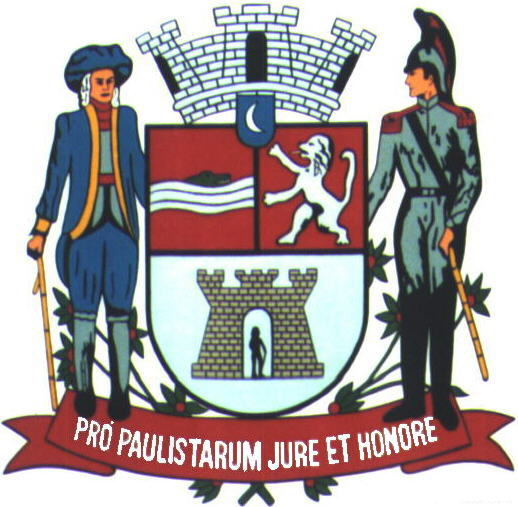 41ª SESSÃO ORDINÁRIARealizada em 07/12/2022Horário: 09h15min18ª (DÉCIMA OITAVA) LEGISLATURA - ANO IIRESUMO DA ATA ELETRÔNICA DA41ª (QUADRAGÉSIMA PRIMEIRA) SESSÃO ORDINÁRIAAos sete (07) dias do mês de dezembro (12) do ano dois mil e vinte e dois (2022), iniciando às nove horas e quinze minutos (09h15min), compareceram à Câmara Municipal de Jacareí, a fim de participar de Sessão Ordinária regimentalmente designada, os seguintes Vereadores: ABNER - PSDB; DUDI - PL; EDGARD SASAKI - PSDB; HERNANI BARRETO - REPUBLICANOS; LUÍS FLÁVIO (FLAVINHO) - PT; MARIA AMÉLIA - PSDB; PAULINHO DO ESPORTE - PSD; PAULINHO DOS CONDUTORES - PL; DR. RODRIGO SALOMON - PSDB; ROGÉRIO TIMÓTEO - REPUBLICANOS; RONINHA – PODEMOS; SÔNIA PATAS DA AMIZADE - PL e VALMIR DO PARQUE MEIA LUA – UNIÃO BRASIL. 	 A Sessão teve a Presidência do Vereador PAULINHO DOS CONDUTORES, tendo para secretariá-lo os pares EDGARD SASAKI e ROGÉRIO TIMÓTEO, respectivamente 1º e 2º Secretários.	 A 41ª Sessão Ordinária foi aberta pelo Presidente PAULINHO DOS CONDUTORES, que determinou a execução do Hino Nacional Brasileiro e, em seguida, o Vereador Luís Flávio procedeu à leitura de um trecho bíblico.	 Ato contínuo, às 9h20min (nove horas e vinte minutos) a Presidência anunciou o Ato Solene para entrega do Certificado de Qualidade de Serviços Comerciais “Comércio Nota 10”, nos termos do Decreto Legislativo nº 348/2014, determinando ao Cerimonial que desempenhasse o Protocolo. Registramos que a lista de presença da solenidade encontra-se ao final deste Resumo de Ata. ......... Ato contínuo, o Mestre de Cerimônias Márcio Martinelli agradeceu as presenças procedendo, em seguida, à leitura Decreto Legislativo nº 348/2014, de autoria do ex-Vereador Fernando da Ótica Original. ............................................................... Neste momento, foi exibido um VÍDEO DOS HOMENAGEADOS produzido pela TV Câmara Jacareí.......................................................................................................ENTREGA DO DIPLOMA: Neste instante, o Mestre de Cerimônias anunciou a entrega dos certificados e esclareceu que a ordem de entrega será a alfabética dos nomes dos Senhores Vereadores, conforme fazemos constar:......................... VEREADOR ABNER entregou o certificado na categoria Diamante ao SENHOR MIGUEL BATISTA DA CRUZ - MINEIRO BAR E MERCEARIA – há 45 anos no Município. 	VEREADOR DUDI entregou o certificado na categoria Diamante para a SENHORA CLAUDILENE APARECIDA DA SILVA - PANIFICADORA PURCINO’S - há 50 anos no nosso Município. 	 VEREADOR EDGARD SASAKI entregou o certificado na categoria Ouro ao SENHOR HISSACHI TAKEHARA - NIKEYPAR COMERCIAL LTDA - há 31 anos no Município. ... VEREADOR HERNANI BARRETO entregou o certificado na categoria Prata ao SENHOR ROGÉRIO WANDERLEY DA SILVA - CASA DAS CHAVES E CARIMBOS -  há 26 anos no Município. 	VEREADOR LUÍS FLÁVIO entregou o certificado na categoria Ouro para a SENHORA GISELE ALVES PIMENTEL VIEIRA - FARMÁCIA DE MANIPULAÇÃO E HOMEOPATIA VITAE JACAREÍ - há 39 anos no Município. 	VEREADORA MARIA AMÉLIA entregou o certificado na categoria Diamante para as SENHORAS JULIETA NOBUE ADACHI e MARIZA YUKIE ADACHI - LOJA ADACHI - há 47 anos no Município. 	VEREADOR PAULINHO DO ESPORTE entregou o certificado na categoria Ouro ao SENHOR VITOR ZANDONAI GAMA - RESTAURANTE E LANCHONETE BOAS VINDAS - há 32 anos no Município.	VEREADOR PAULINHO DOS CONDUTORES entregou o certificado na categoria Ouro ao SENHOR JOSÉ VICENTE DE SOUZA - RESTAURANTE CEARÁ - há 31 anos no Município. 	VEREADOR DR. RODRIGO SALOMON entregou o certificado na categoria Prata à SENHORA VANESSA GASPAR POLYÓTICA - há 28 anos no Município. .................. VEREADOR ROGÉRIO TIMÓTEO entregou o certificado na categoria Diamante ao SENHOR NELSON DE SANTANA - PADARIA E MERCEARIA SANTANA - há 48 anos no Município.	VEREADOR RONINHA entregou o certificado na categoria Bronze ao SENHOR CLAUDEMIRO FERREIRA - TOP VISUAL MODAS - há 10 anos no Município. .......... VEREADORA SÔNIA PATAS DA AMIZADE entregou o certificado na categoria Prata ao SENHOR GIULIANO ARICE - CASA DA RAÇÃO - há 24 anos no Município. ......... VEREADOR VALMIR DO PARQUE MEIA LUA entregou o certificado na categoria Ouro à SENHORA SILVANA SOUZA DA SILVA E AO SENHOR MANOEL BENEDITO DA SILVA FILHO - BAR E MERCEARIA DO VADINHO - há 30 anos no Município. ....DISCURSOS: VEREADORA MARIA AMÉLIA; SENHOR ARILDO BATISTA - SECRETÁRIO DE DESENVOLVIMENTO ECONÔMICO DA PREFEITURA MUNICIPAL DE JACAREÍ; PRESIDENTE PAULINHO DOS CONDUTORES; SENHORA CLAUDILENE APARECIDA DA SILVA QUE FOI ESCOLHIDA POR MEIO DE SORTEIO PARA REPRESENTAR OS COMERCIANTES HOMENAGEADOS. 	Ato contínuo, o Presidente da Câmara Paulinho dos Condutores agradeceu as presenças, parabenizou os homenageados e suspendeu a Sessão por dez (10) minutos para o registro de fotos e entrevistas oficiais. Decorrido o tempo necessário e após a constatação de “quórum”, o Presidente reabriu a Sessão e determinou a continuidade dos trabalhos. ............................................................. .................................................................................................................................. .................................................................................................................................. FASE DO EXPEDIENTE: Nos termos regimentais, o Senhor Presidente determinou a leitura e votação dos trabalhos dos Vereadores. 	 ABNER: Indicações Protocoladas: 8322 8323 8324 8325 8326. Pedido de Informações deliberado pelo Plenário: 0274 - Aprovado - Requer informações acerca da área existente entre a Rua João Pereira Barbosa e a Avenida Walter Disney, no Conjunto São Benedito, CECAP. Moções lidas em Plenário: 1076 - Tramitado em Plenário - Moção Congratulatória aos atletas que representaram o Município de Jacareí no Campeonato Paulista de Bicicross, ocorrido no dia 27 de novembro. 1097 - Tramitado em Plenário - Moção Congratulatória à Associação Jacareí Rugby pela conquista de Tetracampeão, no Campeonato Brasileiro de Sevens, que ocorreu no Sesi, em Osasco (SP). 1104 - Tramitado em Plenário - Moção Congratulatória aos Comandantes da Guarda Civil Municipal e das Polícias Civil e Militar, ao Delegado Seccional de Jacareí e ao Secretário de Segurança Pública, Senhor Rafael Júlio, pela eficiência nos serviços prestados que reduziram os indicadores de homicídios em nosso Município, alcançando o melhor índice dos últimos 15 anos.	DUDI: Indicações Protocoladas: 8314 8315 8316 8317 8318 8319 8387 8388. Requerimento deliberado pelo Plenário: 0517 - Aprovado - À EDP, solicitando ação em conjunto com a Secretaria Municipal de Meio Ambiente e Zeladoria Urbana visando à poda de árvore localizada em frente à Escola Verdinho, situada na Avenida Nove de Julho, nº 473, Centro, neste Município.	EDGARD SASAKI: Moção lida em Plenário: 1088 - Tramitado em Plenário - Moção Congratulatória à Subsecretária de Igualdade e de Direitos Humanos de Jacareí, Senhora Girlaine Dias, pela realização do 1º Fórum Regional de Direitos Humanos em nosso Município. 	HERNANI BARRETO: Indicações Protocoladas: 8320 8321 8384. Requerimento deliberado pelo Plenário: 0518 - Aprovado - Ao 41º BPM/I - Batalhão de Polícia Militar do Interior, solicitando o reforço no patrulhamento policial nos bairros Jardim Nova Esperança e Chácaras Reunidas Ygarapés. Pedidos de Informações deliberados pelo Plenário: 0272 - Aprovado - Requer informações quanto às obras de duplicação da Avenida Presidente Humberto de Alencar Castelo Branco.0273 - Aprovado - Requer informações quanto à falta de pagamento a funcionários de empresa terceirizada responsável pelas obras da terceira ponte.  Moções lidas em Plenário: 1077 - Tramitado em Plenário - Moção Congratulatória aos artistas homenageados pelo “Prêmio Guarahna Ramos” edição 2022, ocorrido no dia 30 de novembro deste ano. 1078 - Tramitado em Plenário - Moção Congratulatória à paratleta Miriam Amaro de Oliveira Bittencourt, da equipe de natação da cidade de São José dos Campos, pela conquista das medalhas de ouro na modalidade 400 metros livre e prata nos 50 metros livre, no Meeting Paralímpico Loterias Caixa de atletismo, natação e halterofilismo de São Paulo.1084 - Tramitado em Plenário - Moção Congratulatória aos servidores públicos municipais por ocasião de suas aposentadorias, ocorridas no mês de novembro de 2022.	LUÍS FLÁVIO (FLAVINHO): Indicações Protocoladas: 8327 8328 8329 8382 8389Pedido de Informações deliberado pelo Plenário: 0276 - Aprovado - Requer informações sobre manutenção e revitalização da quadra society situada na Avenida Nurimar Fazzolari de Freitas, no Parque Imperial.	MARIA AMÉLIA: Indicações Protocoladas: 8347 8348 8349 8351 8367 8368 8369 8370 8371 8372 8373 8385 8386. Moção lida em Plenário: 1103 - Tramitado em Plenário - Moção de Aplausos aos Diretores e Vice-Diretores das Creches, EMEI’s e EMEF’s, aos Coordenadores Pedagógicos e aos Supervisores de Ensino do Município de Jacareí pelo trabalho desempenhado ao longo dos anos de magistério. 	PAULINHO DO ESPORTE:  Indicações Protocoladas: 8300 8301 8302 8304 8383Moções lidas em Plenário: 1085 - Tramitado em Plenário - Moção Congratulatória pelo transcurso do Dia do Sociólogo, comemorado em 10 de dezembro. 1086 - Tramitado em Plenário - Moção Congratulatória pela realização da festa em comemoração ao Dia da Padroeira de Jacareí, Nossa Senhora da Imaculada Conceição, celebrado em 8 de dezembro. 1087 - Tramitado em Plenário - Moção Congratulatória à atleta Beatriz Ferreira pela conquista da medalha de Bronze (3º lugar) na Copa do Brasil Embaixador de Taekwondo, representando nosso município de Jacareí. 	RODRIGO SALOMON: Indicações Protocoladas: 8306 8363 8364 8365. 	ROGÉRIO TIMÓTEO: Indicações Protocoladas: 8299 8303 8305 8307 8308 8309 8310 8311 8312 8313 8390. Requerimentos deliberados pelo Plenário: 0516 - Aprovado - À EDP, solicitando medidas quanto a poste que está torto, sob risco de queda, na Rua José Martiniano de Alencar, ao lado do nº 643, no Bairro Chácaras Reunidas Ygarapés. 	RONINHA: Indicações Protocoladas: 8376 8377 8378 8379 8380 8381. Pedido de Informações deliberado pelo Plenário: 0277 - Aprovado - Requer informações sobre o acesso à nova creche do Parque Meia Lua. Moções lidas em Plenário: 1079 - Tramitado em Plenário - Registra o transcurso do Dia Nacional das Relações Públicas, comemorado em 2 de dezembro. 1080 - Tramitado em Plenário - Registra o transcurso do Dia Internacional da Pessoa com Deficiência, comemorado em 3 de dezembro. 1081 - Tramitado em Plenário - Registra o transcurso do Dia Mundial da Propaganda, comemorado em 4 de dezembro. 1082 - Tramitado em Plenário - Registra o transcurso do Dia do Orientador Educacional, comemorado em 4 de dezembro. 1083 - Tramitado em Plenário - Registra o transcurso do Dia Mundial da Imaculada Conceição, comemorado em 8 de dezembro.	SÔNIA PATAS DA AMIZADE: Indicações Protocoladas: 8350 8352 8353 8354 8355 8356 8358 8360 8361 8362 8374 8375.	VALMIR DO PARQUE MEIA LUA: Indicações Protocoladas: 8330 8331 8332 8333 8334 8335 8336 8337 8338 8339 8340 8341 8342 8343 8344 8345 8346 8357 8359 8366. Requerimentos deliberados pelo Plenário: 0519 - Aprovado - À EDP, solicitando poda dos galhos de árvores que estão entrelaçados aos fios da redede energia elétrica, nos locais que especifica, neste Município. 0520 - Aprovado - À EDP, solicitando troca de dois postes de madeira, cujas bases apresentam cupins, na Estrada Municipal João Honorato de Souza, próximo ao nº 151, no Distrito de São Silvestre, neste Município. Pedido de Informações deliberado pelo Plenário: 0275 - Aprovado - Requer informações sobre a inexistência de lombada próximo ao nº 204 da Rua Juruna, no Bairro Chácaras Reunidas Ygarapés. 0278 - Aprovado - Requer informações sobre a reforma do Mercado Municipal.  Moções lidas em Plenário: 1089 - Tramitado em Plenário - Registra o transcurso do Dia Internacional da Pessoa com Deficiência, 3 de dezembro. 1090 - Tramitado em Plenário - Registra o transcurso do Dia Mundial de Luta contra a AIDS, 1º dedezembro. 1091 - Tramitado em Plenário - Registra o transcurso do Dia Internacional para a Abolição da Escravatura, 2 de dezembro. 1092 - Tramitado em Plenário - Registra o transcurso do Dia do Orientador Educacional, 4 de dezembro. 1093 - Tramitado em Plenário - Registra o transcurso do Dia do Neuropsicopedagogo, 6 de dezembro. 1094 - Tramitado em Plenário - Registra o transcurso do Dia do Médico Cirurgião Plástico, 7 de dezembro. 1095 - Tramitado em Plenário - Registra o transcurso do Dia Internacional da Aviação Civil, 7 de dezembro. 1096 - Tramitado em Plenário - Registra o transcurso do Dia da Justiça, 8 de dezembro. 1098 - Tramitado em Plenário - Registra o transcurso do Dia Mundial da Imaculada Conceição, comemorado no dia 08/12. 1099 - Tramitado em Plenário - Registra o transcurso do Dia Internacional contra a corrupção, comemorado no dia 09/12. 1100 - Tramitado em Plenário - Registra o transcurso do Dia da Criança Com Deficiência, comemorado no dia 9 de dezembro. 1101 - Tramitado em Plenário - Registra o transcurso do Dia do Fonoaudiólogo, comemorado no dia 09/12. 1102 - Tramitado em Plenário - Registra o transcurso do Dia do Sociólogo, comemorado no dia 10 de dezembro. 	Em seguida à apreciação e votação dos trabalhos legislativos, foi feita a leitura das respostas do Executivo aos Pedidos de Informações de números 254, 255, 256, 257 e 258, nos termos regimentais. 	VOTOS DE PESAR E MINUTO DE SILÊNCIO: Na forma regimental a presidência registrou o Voto de Pesar e determinou um minuto de silêncio em memória do falecido. 	FASE DA ORDEM DO DIA: A Presidência determinou o início da Ordem do Dia para discussão e votação de proposituras: 	 1. Discussão única do PLL nº 073/2022 – Projeto de Lei do Legislativo. Autoria: Vereador Paulinho dos Condutores. Assunto: Dispõe sobre denominação da Praça Rodrigo Martins Moreira.	Encerrada a discussão do PLL nº 073/2022 – Projeto de Lei do Legislativo a Presidência colocou-o em votação, sendo aprovado por aclamação.	2. Discussão única do PDL nº 021/2022 – Projeto de Decreto Legislativo. Autoria: Vereador Dudi. Assunto: Institui, no âmbito da Câmara Municipal de Jacareí, o Festival de Empreendedorismo e Inovação Interescolar Municipal.	Encerrada a discussão do PDL nº 021/2022 – Projeto de Decreto Legislativo a Presidência colocou-o em votação nominal, sendo aprovado com doze (12) votos favoráveis. 	Às treze horas e vinte minutos (13h20min) o Senhor Presidente suspendeu a Sessão para horário de almoço, após aprovação unânime pelo Plenário. Às quatorze horas e vinte minutos (14h20min), após a constatação de “quórum”, a Presidência reabriu a Sessão determinando a continuidade da Ordem do Dia.	3. Discussão única do PLL nº 073/2021 – Projeto de Lei do Legislativo – com Emendas números 1 e 2. Autoria: Vereadora Maria Amélia. Assunto: Institui a Semana Municipal de Conscientização, Prevenção e Combate à Prática de Queimadas Urbanas e dá outras providências.	Encerrada a discussão do PLL nº 073/2021 – Projeto de Lei do Legislativo – com Emendas números 1 e 2, a Presidência submeteu à apreciação do Plenário, primeiramente, as Emendas e ambas foram aprovadas. Em seguida, a presidência colocou em votação nominal o PLL, sendo aprovado com doze (12) votos favoráveis. 	4. Discussão única do PLL nº 038/2022 – Projeto de Lei do Legislativo. Autoria: Vereador Valmir do Parque Meia Lua. Assunto: Altera a Lei nº 6.238/2018, de 29.11.2018, que suplementa a Lei Estadual nº 16.756, de 08 de junho de 2018, e dispõe sobre a obrigatoriedade de inclusão, do símbolo mundial do Transtorno do Espectro Autista, nos estabelecimentos de atendimento ao público em geral, no âmbito do Município de Jacareí.	Encerrada a discussão do PLL nº 038/2022 – Projeto de Lei do Legislativo a Presidência colocou-o em votação nominal, sendo aprovado com doze (12) votos favoráveis. 	5. Discussão única do PLL nº 069/2022 – Projeto de Lei do Legislativo. Autoria: Vereador Luís Flávio - Flavinho. Assunto: Dispõe sobre a suspensão da contagem dos prazos em sede de processos administrativos, processos administrativos disciplinares, sindicâncias e inquéritos que correm perante a Administração Pública Direta, Indireta e Poder Legislativo SDL Municipal, em conformidade ao disposto no artigo 220, "caput", do Código de Processo Civil Brasileiro. 	Após aprovado pelo Plenário, o Projeto foi adiado por (01) uma Sessão, por solicitação do Vereador Luís Flávio, devendo retornar na Sessão Ordinária de 14/12/2022.	6. Discussão única do PLE nº 026/2022 – Projeto de Lei do Executivo. Autoria: Prefeito Municipal Izaias José de Santana. Assunto: Dispõe sobre a criação da Secretaria Especial de Comunicação e Direitos Humanos, estabelece a estrutura administrativa, os cargos de provimento em comissão e dá outras providências.Encerrada a discussão do PLE nº 026/2022 – Projeto de Lei do Executivo a Presidência colocou-o em votação nominal, sendo aprovado com nove (09) votos favoráveis e três (03) votos contrários. 	7. Discussão única do PLE nº 027/2022 – Projeto de Lei do Executivo. Autoria: Prefeito Municipal Izaias José de Santana. Assunto: Dispõe sobre a criação da Controladoria Unificada do Município – COUM, estabelece a estrutura administrativa e dá outras providências. 	Encerrada a discussão do PLE nº 027/2022 – Projeto de Lei do Executivo a Presidência colocou-o em votação nominal, sendo aprovado com doze (12) votos favoráveis. 	8. Primeira discussão do PLE nº 023/2022 – Projeto de Lei do Executivo – com Emenda nº 1. Autoria: Prefeito Municipal Izaias José de Santana. Assunto: Estima a receita e fixa a despesa do Município de Jacareí para o exercício de 2023.	Encerrada a discussão do PLE nº 023/2022 – Projeto de Lei do Executivo a Presidência colocou em votação a Emenda nº 01, sendo aprovada. Em seguida colocou em votação nominal o PLE, sendo aprovado com doze (12) votos favoráveis, devendo retornar para a segunda votação na S.O. de 14/12/22.	FASE DO HORÁRIO DA TRIBUNA: Para abordar temas de sua livre escolha durante doze (12) minutos, desde que de interesse público, os Vereadores abaixo relacionados, na ordem registrada, fizeram uso da palavra no horário destinado aos TEMAS LIVRES: HERNANI BARRETO - REPUBLICANOS; MARIA AMÉLIA - PSDB; PAULINHO DO ESPORTE - PSD; PAULINHO DOS CONDUTORES - PL; ROGÉRIO TIMÓTEO - REPUBLICANOS; RONINHA – PODEMOS; SÔNIA PATAS DA AMIZADE – PL; VALMIR DO PARQUE MEIA LUA – UNIÃO BRASIL e EDGARD SASAKI – PSDB. 	A presidência informou que a Câmara Municipal de Jacareí não terá expediente por ocasião do feriado e ponto facultativo nos dois dias subsequentes à Sessão e a encerrou às 19h18min.	Para constar, foi lavrado o presente Resumo da Ata Eletrônica por mim, ______________________ Salette Granato - Oficial Técnico Legislativo, digitado e assinado, na conformidade do Artigo 83 do Regimento Interno da Câmara Municipal de Jacareí. Cabe ressaltar que a Ata Eletrônica contendo a gravação desta Sessão ficará devidamente arquivada e os documentos nela mencionados ficarão à disposição na Secretaria Legislativa da Câmara para averiguação a qualquer tempo. Este Resumo deverá ser encaminhado para publicação no site da Câmara e para análise dos Vereadores, que terão o prazo de dois (02) dias úteis, a contar do envio, para propor retificação, inserção de algum registro ou impugnação, por escrito, sem o que se dará a aprovação tácita e, por consequência, a aceitação do conteúdo integral da Ata Eletrônica sem ressalvas, nos termos regimentais. Palácio da Liberdade. Jacareí, 10 de janeiro de 2023. 	PAULO FERREIRA DA SILVA(Paulinho dos Condutores)PresidenteEDGARD TAKASHI SASAKI(Edgard Sasaki)1º SecretárioVOTOS DE PESAR FORMULADO PELO VEREADOR João Paulo FerreiraDudi, Luís Flávio (Flavinho) e Hernani Barreto